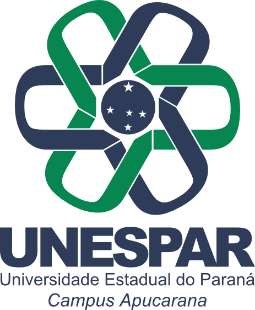 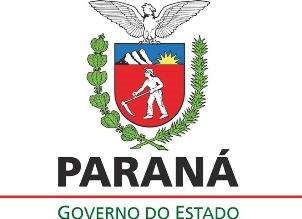 EDITAL 05/2020 – COMISSÃO DE SELEÇÃO LOCAL DE APUCARANARESULTADO FINAL Considerando o Edital 01/2020 da PROGRAD/DAE, que estabelece o Programa Institucional de Bolsas Permanência da UNESPAR, a Comissão de Seleção Local do Campus de Apucarana, nomeada pela Portaria 020/2020 da Direção do Campus de Apucarana da UNESPAR, em 06/07/2020, no uso de suas atribuições legais, após análise de documentos comprobatórios das respostas do Questionário Socioeconômico, torna público o RESULTADO FINAL do processo seletivo e de acordo com o item 10 do Edital 01/2020, solicita  que os bolsistas apresentem (via SIGES) a Ficha Cadastral (anexo III) devidamente preenchida em até 5 (cinco) dias úteis a contar da data de publicação deste edital, sendo o prazo encerrado no dia 7 de agosto de 2020:Apucarana, 31 de Julho de 2020._________________________________________ 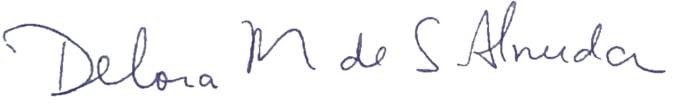 Débora Menegazzo de Sousa AlmeidaPresidente da Comissão de Seleção LocalPortaria 020/2020 DIREÇÃO DO CAMPUS DE APUCARANADivisão de Assuntos Estudantis - UNESPAR – Campus Apucarana - PREstudantes contemplados pelo Programa Bolsa Permanência 2020NomeBruna Aparecida da Silva ChagasJean da Silva RafaelMarcela Silva MatosSamantha Hillari Paiva Matias CordeiroVinicius Henrique Rodrigues Barbosa